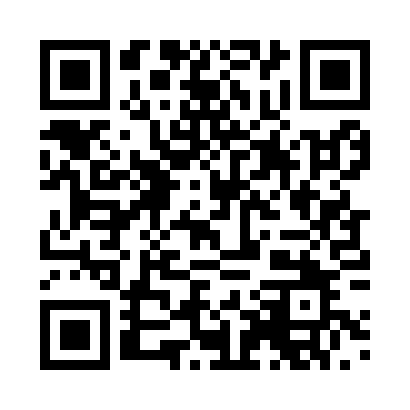 Prayer times for Arnshausen, GermanyWed 1 May 2024 - Fri 31 May 2024High Latitude Method: Angle Based RulePrayer Calculation Method: Muslim World LeagueAsar Calculation Method: ShafiPrayer times provided by https://www.salahtimes.comDateDayFajrSunriseDhuhrAsrMaghribIsha1Wed3:345:551:175:188:3910:502Thu3:315:531:175:198:4110:533Fri3:285:511:165:208:4310:564Sat3:245:501:165:208:4410:595Sun3:215:481:165:218:4611:026Mon3:185:461:165:218:4711:047Tue3:155:451:165:228:4911:078Wed3:115:431:165:238:5011:109Thu3:085:411:165:238:5211:1310Fri3:055:401:165:248:5311:1611Sat3:015:381:165:248:5411:1912Sun3:015:371:165:258:5611:2213Mon3:005:351:165:258:5711:2414Tue2:595:341:165:268:5911:2515Wed2:595:331:165:269:0011:2516Thu2:585:311:165:279:0211:2617Fri2:585:301:165:289:0311:2718Sat2:575:291:165:289:0411:2719Sun2:575:271:165:299:0611:2820Mon2:565:261:165:299:0711:2821Tue2:565:251:165:309:0811:2922Wed2:555:241:165:309:1011:3023Thu2:555:231:165:319:1111:3024Fri2:555:211:175:319:1211:3125Sat2:545:201:175:329:1311:3126Sun2:545:191:175:329:1511:3227Mon2:545:191:175:339:1611:3328Tue2:535:181:175:339:1711:3329Wed2:535:171:175:349:1811:3430Thu2:535:161:175:349:1911:3431Fri2:535:151:175:349:2011:35